Al almacenar materiales, considere factores como la altura y peso del material.accesibilidad.la condición de los contenedores.todas las anteriores. Los trabajadores deben seguir las instrucciones en la ______ al manejar los productos químicos. AEDFDASDSUFCLos cilindros de gas comprimido deben ser almacenados en un piso liso en una posición _________ con cubiertas de válvulas colocadas.angularextendidainclinadaverticalPara estabilidad, las cajas pueden ser colocadas en un(a) ______________ lo que también hará más fácil su movimiento. muelletarimaescritoriorampaLos combustibles deben ser almacenados en un área donde fumar y usar una flama abierta o dispositivos que producen chispa son prohibidos. VerdaderoFalsoAl almacenar materiales, considere factores como la altura y peso del material.accesibilidad.la condición de los contenedores.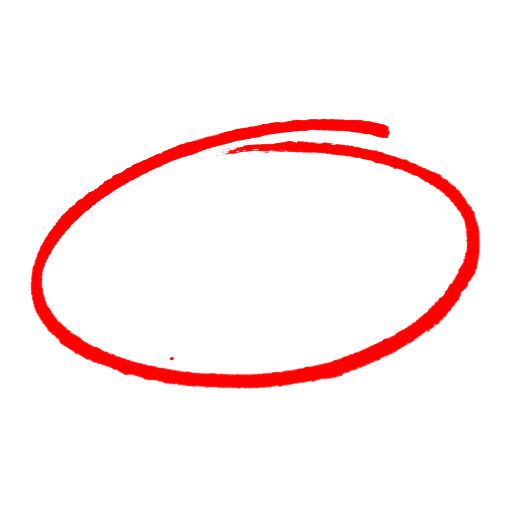 todas las anteriores. Los trabajadores deben seguir las instrucciones en la ______ al manejar los productos químicos. AEDFDASDSUFCLos cilindros de gas comprimido deben ser almacenados en un piso liso en una posición _________ con cubiertas de válvulas colocadas.angularextendidainclinadaverticalPara estabilidad, las cajas pueden ser colocadas en un(a) ______________ lo que también hará más fácil su movimiento. muelletarimaescritoriorampaLos combustibles deben ser almacenados en un área donde fumar y usar una flama abierta o dispositivos que producen chispa son prohibidos. VerdaderoFalsoSAFETY MEETING QUIZPRUEBA DE REUNIÓN DE SEGURIDADSAFETY MEETING QUIZPRUEBA DE REUNIÓN DE SEGURIDAD